2022 BRANCH COMMITTEE NOMINATION FORM – NEW AND CONTINUING MEMBERSI, 	………………..…………………, nominate for a position on the General Committee of the Adelaide Branch of the AusIMM for the 2022 year.ORI, 	………………..…………………, nominate for the position of Chair of the Adelaide Branch of the AusIMM for the 2022 year.Nominee :	Signed:	 	AusIMM Membership no:	 	Contact email:			Contact Phone No:		Endorsed by : Print name:	 	Signed: 			Seconded by : Print name:	 	Signed: 			Please email:  adelaide@ausimm.com.auNominations to be received by Thursday 2nd December 2021 before commencement of the AGM at the latest, however early submission is recommended.As per the Adelaide Branch rules, nominators, and both endorsers must be AusIMM Adelaide Branch members.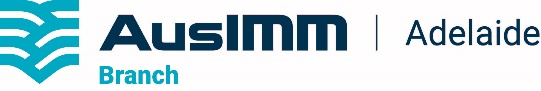 Chair: Stuart Emery Secretary: Viv Naidu